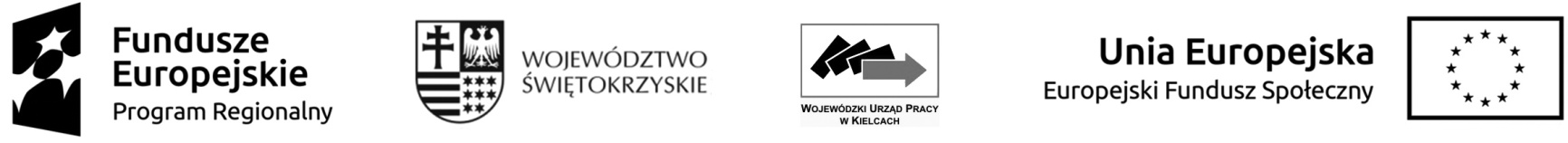 Tytuł projektu: „Moja Firma – Moja Przyszłość”Nr umowy: RPSW.10.04.01-26-0043/17 -00     Nazwa Beneficjenta: Regionalna Izba Gospodarcza w Starachowicach – Lider ProjektuPartner Projektu: Powiatowy Urząd Pracy w Starachowicach    …………………………………………………	……………………………………………………………………………………………………..	……………………………………………………………………………………………………….	……………………………………………………….   Dane sprzedającego                                                      		Dane kupującego - firma……………………….………………………..…………………………………………………….…………………..Nazwa sprzedawanego-kupowanego środka trwałegodotyczy: ……………………………………………..….…… (dokument kupna-sprzedaży środka  trwałego np. faktura,  rachunek, umowa kupna-sprzedaży itp.  – nazwa i numer dokumentu) z dnia ……………..…………………  (data kupna-sprzedaży środka trwałego) DEKLARACJA SPRZEDAWCYSprzedający informuje, że środek trwały, który kupujący nabył na podstawie dokumentu kupna-sprzedaży pochodzi z  …………………………..………………… (kraj pochodzenia środka trwałego).Sprzedający deklaruje, że w okresie:- od dnia ………………………… do dnia …………………… (w przypadku środka trwałego młodszego niż 7 lat ) *- w okresie ostatnich 7 lat *używany środek trwały nie został zakupiony ze środków pomocowych krajowych i/lub wspólnotowych.      ……………………..……………………………..….  	………………………………………………………………            Miejscowość i data                                                               	               Czytelny podpis sprzedającego* - niepotrzebne skreślić